Materská škola, Nová2912/2, 962 21 Lieskovec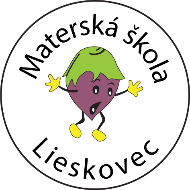 Plán profesijného rozvoja pedagogických zamestnancov a odborných zamestnancov MŠ, Nová 2912/2, 962 21 LieskovecÚVOD V zmysle § 37 a § 40 zákona č. 138/2019 Z. z.  o pedagogických zamestnancoch a o odborných zamestnancoch a o zmene a doplnení niektorých zákonov v znení neskorších predpisov sa profesijný rozvoj pedagogických zamestnancov (PZ) a odborných zamestnancov (OZ) riadi podľa štvorročného plánu profesijného rozvoja. Plán profesijného rozvoja vydáva riaditeľ školy po prerokovaní so zriaďovateľom, zástupcami zamestnancov a v pedagogickej rade.Na základe plánu profesijného rozvoja vydáva riaditeľ ročný plán vzdelávania pedagogických zamestnancov a odborných zamestnancov.Profesijný rozvoj sa uskutočňuje:Podľa plánu profesijného rozvoja , ktorý vyplýva zo zamerania školy.Podľa profesijných štandardov a v súlade so súčasným vedeckým poznaním, odbornými a spoločenskými požiadavkami na výkon pracovnej činnosti. Prostredníctvom vzdelávania; tvorivej činnosti súvisiacej s výkonom pracovnej činnosti, najmä činnosti vedeckej, výskumnej, publikačnej alebo umeleckej; sebavzdelávania a výkonu pracovnej činnosti alebo absolvovania odbornej stáže zameranej na inovovanie profesijných kompetencií.V súlade s potrebami školy, odbornými a spoločenskými požiadavkami na výkon pracovnej činnosti a individuálnymi potrebami pedagogického a odborného zamestnanca.Zameranie, vlastné ciele školy a východiská pre stanovenie cieľov profesijného rozvojaZameranie školy: Na rozvoj pohybových aktivít v zmysle zdravého životného štýlu, ochranu životného prostredia, sociálno-emocionálnu a dopravnú výchovu.Vlastné ciele školy: Hlavným cieľom je vytvoriť zo školy centrum vzdelávania, výchovy, kultúry a športu.Východiská pre stanovenie cieľov profesijného rozvoja PZ a OZ sú potreby vyplývajúce:z profesijných štandardov, z strategického plánu školy,  z požiadaviek na vzdelávanie PZ a OZ podľa legislatívy,zo ŠVP*,ŠkVP* (zameranie školy a vlastné ciele školy),zo štruktúry kariérových pozícií školy,z individuálnych potrieb zamestnancov (na základe výsledkov hodnotenia, analýzy vzdelávacích potrieb, plánu osobného rozvoja PZ a OZ...).  *ŠVP (štátny vzdelávací program) * ŠkVP (Školský vzdelávací program)Štruktúra zamestnancov školyTab. č. 1Štruktúra pedagogických a odborných zamestnancov v kariérovom systéme Tab. č. 2Tab. č. 3Vysvetlivky: MZ – metodické združeniePlatná legislatíva: Zákon č. 138/2019 Z. z. o pedagogických zamestnancoch a odborných zamestnancoch a o zmene a doplnení niektorých zákonov,Pokyn ministra č. 39/2017, ktorým sa vydávajú profesijné štandardy pre jednotlivé kategórie a podkategórie PZ a OZ škôl a školských zariadeníKoncepcia rozvoja materskej školy na roky 2020 -2023Štátny vzdelávací program: pod číslom 2016-17780/27322:1-10A0Školský vzdelávací program:  „Oriešok“Ciele rozvoja školy  a profesijný rozvoj Pedagogických zamestnancov a odborných zamestnancovNa základe spracovanej analýzy boli stanovené ciele rozvoja školy a kompetencie, ktoré je potrebné u zamestnancov rozvíjať pre ich dosiahnutie (tabuľka č. 4). Aktivity pre dosiahnutie stanovených cieľov a rámcový harmonogram ich realizácie je spracovaný v tabuľke č. 5.Tab. č. 4 Tab. č. 5Tab. č. 6Vysvetlivky: *PZ aktuálne na materskej a rodičovskej dovolenkeRok začatia a ukončenia bude dopisovaný podľa aktuálnej ponuky vzdelávaní v rokoch 2020 až 2023.Financovanie profesijného rozvoja je uvedené aj v § 63 zákona č. 138/2019 Z. z. zodpovednosť za rozvoj •  Hlavnú a primárnu pozíciu a zodpovednosť  má konkrétny jedinec, ktorý je zodpovedný za vytvorenie, realizáciu aj hodnotenie vlastného profesijného rozvoja.• Ostatní zamestnanci ( kolegovia) môžu v rámci rôznych tímov (napr. metodických združení, predmetových komisií; členovia projektových tímov, ktoré riešia konkrétnu problematiku...) poskytovať zamestnancovi spätnú väzbu v slovnej alebo písomnej podobe. Rovnako môže z úloh vyplývajúcich z práce tímu vyplynúť vzdelávacia potreba, ktorá sa stane súčasťou plánov profesijného rozvoja všetkých členov tímu. •  Priamy nadriadený má rolu aktívneho pomocníka, človeka, ktorý poskytuje povzbudenie, podporu, v prípade potreby vedenie a aktívnu účasť pri príprave plánu. Priamy nadriadený má na starosti formuláciu požiadaviek a budúcich potrieb, najmä v rovine očakávaných vedomostí, zručností a postojov (kompetencií) od zamestnanca. Priamy nadriadený v rámci hodnotenia nehodnotí len predchádzajúci výkon zamestnanca, ale aj úroveň kompetencií a pomenúva silné a slabé stránky nielen vo výkone, ale aj vo vedomostiach a zručnostiach zamestnanca.•  V prípade, že priamy nadriadený rozhoduje o kariérovom postupe zamestnanca, je zodpovedný aj za vytvorenie možností a podmienok na získanie potrebných zručností (napríklad, ak plánuje zamestnanca menovať do pozície „vedúci predmetovej komisie“, je vhodné, keď predtým umožní danému zamestnancovi absolvovať rozvoj v danej oblasti). Zodpovednosť za vytvorenie podmienok sa viaže k dohode so zamestnancom a samozrejme, aj za vyhodnotenie výsledkov profesijného rozvoja. •  Riaditeľ školy je človekom, ktorého úlohou je v spolupráci so zamestnancami zvyšovať kultúru organizácie, v ktorej každý sám preberá zodpovednosť za svoj rozvoj. Riaditeľ sa musí sám naučiť plánovať osobný rozvoj a vytvoriť podmienky na to, aby sa to naučili aj ostatní. Svojou mierou preberá zodpovednosť za profesionálny rozvoj svojich zamestnancov (napr. zmenou kultúry organizácie, jasnými pravidlami profesijného rozvoja, otvorenou politikou, vytváraním podmienok v organizácii, nielen finančným odmeňovaním a pod.). • Zriaďovateľ nemá priamy dosah na zamestnancov. Významne však môže ovplyvňovať rozvoj riaditeľa školy i školského zariadenia. Pôsobnosť zamestnávateľa v profesijnom rozvoji je uvedená aj v § 64 zákona č. 138/2019 Z.z.vyhodnotenie výsledkov Vyhodnocovanie rozvojových aktivít pracovníka a účinnosť rozvojových programov, ktorých sa zúčastnil, bude:pri hospitačnej činnostiodbornými debatami na metodickom združenína konzultačných dňoch Vyhodnocovanie umožňuje, aby sa profesijný rast premietal do diferencovaného odmeňovania aj kariérneho postupu. Hodnotenie pedagogického zamestnanca a odborného zamestnanca je podkladom na a) odporúčanie uvádzajúceho pedagogického zamestnanca alebo odporúčanie uvádzajúceho  odborného zamestnanca na ukončenie adaptačného vzdelávania, b) vypracovanie plánu profesijného rozvoja a ročného plánu vzdelávania,  c) odmeňovanie.Vypracoval:Mária Koppová, riaditeľDátum: 31.01.2020Podpis:Prerokovanév pedagogickej rade:Erika Matúchová, vedúca MZDátum: 05.02.2020Podpis:Prerokované so zástupcami zamestnancov:Anna Jombíková, predseda ZO OZDátum: 07.02.2020Podpis:Prerokovanéso zriaďovateľom:Michal Turay, starostaDátum: 07.02.2020Podpis:Vydal:Mária Koppová, riaditeľ školyDátum: 07.02.2020Podpis:Platnosť:od 07.02.2020 do 31.12.2023od 07.02.2020 do 31.12.2023od 07.02.2020 do 31.12.2023Počty zamestnancovPočty zamestnancovPočty zamestnancovPočty zamestnancovPedagogickí/z toho nekvalifikovaníOdborní/ z toho nekvalifikovaníNepedagogickíPočet zamestnancov  6/008                                         Zaradenie PZ a OZ do kariérového stupňa                                         Zaradenie PZ a OZ do kariérového stupňa                                         Zaradenie PZ a OZ do kariérového stupňa                                         Zaradenie PZ a OZ do kariérového stupňa                                         Zaradenie PZ a OZ do kariérového stupňazačínajúcisamostatnýs 1. atestácious 2. atestáciouPočet PZ1410Počet OZ0000Zaradenie PZ na kariérovú pozíciuZaradenie PZ na kariérovú pozíciuZaradenie PZ na kariérovú pozíciuKariérová pozíciaČlenenie kariérových pozícií podľa vykonávanej činnosti Počet PZVedúci PZRiaditeľ1PZ špecialistaTriedny učiteľ3PZ špecialistaUvádzajúci zamestnanec1PZ špecialistaVedúci predmetovej komisie alebo vedúci MZ1PZ špecialistaIní špecialisti (koordinátori): koordinátor environmentálnej výchovy, koordinátor Zippyho kamaráti, koordinátor pre kultúrne záležitosti3Cieľ rozvoja školy (riešenie problému)Kompetencie, ktoré je potrebné u PZ a OZ rozvíjať (prípadne téma vzdelávania)Očakávaná zmena (čo sa má PZ, OZ naučiť)Cieľ  č. 1Zvyšovať kvalitu VVP vo všetkých oblastiach /inovačné vzdelávaniePrehlbovanie, zdokonaľovanie a rozširovanie profesijných kompetencií v súlade so ŠVP.Uplatňovanie osvojených kompetencií v praxi.Cieľ  č. 2Adaptačné vzdelávanieZískať profesijné  kompetencie vyššieho kariérového stupňa .Vykonávanie činností ako samostatný PZ.Cieľ  č. 3Aktualizačné vzdelávanieUdržiavanie a obnovovanie profesijných kompetencií a získanie nových vedomostí a informácií.Zvýšenie právneho povedomia zamestnancov a uplatňovanie  nových inovatívnych foriem a metód vzdelávania.Cieľ  č. 4Funkčné vzdelávanieZískať kompetencie pre pozíciu VPZRozšíriť si kompetencie v oblasti riadenia.Môcť kandidovať na vedúcu pozíciuZefektívniť proces riadenia Cieľ  č. 5Umožniť 50% PZ vykonať 1. atestáciuOverenie profesijných kompetencií na zaradenie do vyššieho kariérového stupňaDidakticky spracováva poznatky príslušných vedných odborov a začleňuje ich do učebných osnov v školskom vzdelávacom programe.  Cieľ  č. 6Poskytnúť všetkým deťom rovnaké šance na vzdelávanieZískať a osvojiť si kompetencie pre prácu s deťmi so ŠVVPVyužívať a uplatňovať nové metódy a formy pri práci s deťmi so ŠVVPCieľ  č. 7Viesť deti v pozitívnej sociálno-emocionálnej klímeZískať kompetencie na vedenie projektu Zippyho kamarátiKaždoročná realizácia projektuv predškolskej triedeCieľ  č. 8Špecializačné vzdelávanieZískanie profesijných kompetencií potrebných na výkon špecializovaných činnostíVedúci metodického združenia, triedny učiteľ a inéCieľ rozvoja školy:Cieľ rozvoja školy:Rozvojové aktivity (formy a metódy rozvoja)Rámcový harmonogram (rok začatia a ukončenia rozvojovej aktivity)Financovanie(zdroj, suma v € / rok, ak nie je uvedené inak)Akreditované vzdelávaniepodľa ponuky            Škola/PZAdaptačné vzdelávaniepodľa potreby             bezplatneAktualizačné vzdelávanie20 hodín za dva školské rokyInterne bezplatne/ externe z rozpočtových zdrojov podľa cenovej ponukyMetodické združeniepodľa plánu-Vzájomné odborné debaty medzi PZpodľa potreby-Workshopypodľa ponukypedagogický zamestnanecSamovzdelávaniepriebežne-Pozorovanie iného zamestnancapodľa potreby-Konzultácie s odborníkmipodľa potreby-Plán profesijného rozvoja zamestnancov v súlade s potrebami školyPlán profesijného rozvoja zamestnancov v súlade s potrebami školyPlán profesijného rozvoja zamestnancov v súlade s potrebami školyPlán profesijného rozvoja zamestnancov v súlade s potrebami školyMeno zamestnancaPlánovaný profesijný rozvojRok začatia a ukončenia rozvojovej aktivity v rozpätí rokov 2020/ 2023Cieľ rozvoja školy, s ktorým je plánovaný profesijný rozvoj zamestnanca v súladeMária  KoppováRozšíriť svoje kompetencie v oblasti práce s deťmi v súlade so ŠVP.Cieľ. č. 1Mária  KoppováRozšíriť si kompetencie v oblasti riadeniaCieľ  č. 4Mária  KoppováErika MatúchováRozšíriť svoje kompetencie v oblasti práce s deťmi v súlade so ŠVP.Cieľ. č. 1Erika MatúchováVykonať 1. atestáciuUkončila - 2020Cieľ  č. 5Erika MatúchováRozšíriť svoje kompetencie v oblasti práce s deťmi so ŠVVPCieľ  č. 6Erika MatúchováRozšíriť si kompetencie v oblasti riadenia.Cieľ  č. 4Elena BaculíkováRozšíriť svoje kompetencie v oblasti práce s deťmi v súlade so ŠVP.Cieľ. č. 1Elena BaculíkováElena BaculíkováJana KohútováRozšíriť svoje kompetencie v oblasti práce s deťmi v súlade so ŠVP.Cieľ. č. 1Jana KohútováRozšíriť svoje kompetencie v oblasti práce s deťmi so ŠVVPCieľ  č. 6Jana KohútováViktória MurínováRozšíriť svoje kompetencie v oblasti práce s deťmi v súlade so ŠVP.31.8.2020 PPUCieľ. č. 1Viktória MurínováRozšíriť svoje kompetencie v oblasti práce s deťmi so ŠVVPCieľ  č. 6Viktória MurínováZískanie profesijných kompetencií potrebných na výkon špecializovaných činnostíCieľ. č. 8Eva BezekováRozšíriť svoje kompetencie v oblasti práce s deťmi v súlade so ŠVP.31.8.2020 PPUCieľ. č. 1Eva BezekováZískať profesijné  kompetencie vyššieho kariérového stupňa .Cieľ. č. 2Eva BezekováZískanie profesijných kompetencií potrebných na výkon špecializovaných činnostíCieľ. č. 8Mgr. Anna Csuhaj*Rozšíriť svoje kompetencie v oblasti práce s deťmi so ŠVVP.Cieľ. č. 6Mgr. Anna Csuhaj*Vykonať 1. atestáciuUkončila - 2020Cieľ  č. 5Mgr. Anna Csuhaj*Rozšíriť si kompetencie v oblasti riadeniaCieľ  č. 4Patrícia Chamulová*Rozšíriť svoje kompetencie v oblasti práce s deťmi so ŠVVP.Cieľ. č. 6Patrícia Chamulová*Vykonať 1. atestáciuUkončila - 2020Cieľ  č. 5Patrícia Chamulová*Rozšíriť svoje kompetencie v oblasti práce s deťmi v súlade so ŠVP.Cieľ. č. 1